Kovo 23 d. (ketvirtadienį) savivaldybės 8 a. salėje rengiamas VVG valdybos posėdis.Pradžia – po projektų atrankos komiteto posėdžio (PAK pradžia 17 val.)DarbotvarkėDėl narių priėmimoDėl narių išbraukimoDėl VPS ir VPS sutarties keitimoDėl XIV kvietimo patvirtinimoDėl naujo laikotarpio strategijos Dėl kitų klausimų Dėl kooperatyvo pristatymoDėl interesų deklaracijųVVG valdybos pirmininkas 
Vidas Joneliūkštis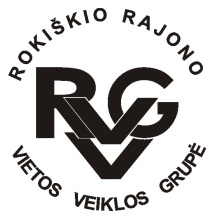 Rokiškio rajono vietos veiklos grupė, kodas - 300666756, adresas: Respublikos g. 94, 
LT-42136 Rokiškis, tel.: (8-458) 52752, +370 606 71327, el.paštas rokiskiovvg@gmail.com, 
www.rokiskiovvg.lt, a.s. LT667300010100795351, AB bankas „Swedbank“, banko kodas 73000
______________________________________________________________________________________Pranešimas dėl  Rokiškio rajono VVG valdybos2023-03-17